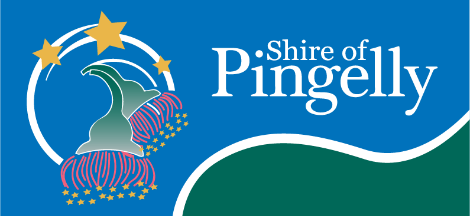 Community Grant SchemeApplication Form 2022-23Deadline Round 1 4pm Wednesday, 14 September 2022Deadline Round 2 4pm Wednesday, 8 February 2023Please read the Community Grant Scheme Guidelines carefully and speak to the Community Development Officer before completing an application.Contact 9887 1066 or admin@pingelly.wa.gov.au for further information or assistance.Please submit this application via one of the following:Mail/In person Shire of Pingelly 17 Queen Street, Pingelly 6308Emailadmin@pingelly.wa.gov.auEligibility If you answered ‘No’ to any of these questions, please contact the Community Development Officer.Applicant Details This is the details of the individual or organisation applying for the Community Grant.Contact Details This is the contact details of the individual or organisation applying for the Community Grant. If the applicant is an organisation, the contact details should be the president, chairperson or secretory.Project Details Which category best describes your community project? building capacity within local community groups, volunteers and residents supporting our young people supporting our older people providing opportunity to be healthy and promote wellbeing supporting and encouraging cultural diversity and inclusion developing and attracting art projects and increasing participation generally building the strength, engagement and cohesion of the community encourage tourism and increase visitation activate local businesses and main streets improve, conserve and promote heritageProject nameProvide a summary of the project Clearly identify what the grant funds will be used for in the project Which are your main target groups?General communityChildren 0-10Youth 11-25Women	MenSeniorsAboriginal or Torres Strait Islander peoplePeople with disabilities and/or carersOther (please specify) __________________________________       Describe how the project will benefit those participating and the community of PingellyProvide details of any collaborations/partnerships or community groups that will assist in the delivery of this project and outline how they will support the project (provide letters of support where relevant).Anticipated commencement dateAnticipated completion dateHow will you acknowledge the Shire of Pingelly’s contribution to the project?Budget Details Use the table below to list the expenses your project will incur, detail the income and in-kind that will cover the expenses, and identify their source.Please note Shire of Pingelly’s contribution is limited to 75% of the total project, and no more than $3,000.Has you received any type of funding from the Shire of Pingelly in the last 2 years? If yes, please provide details below.Have you applied for grant funding from other sources for this project? If yes, please provide details below.Declaration I declare the organisation has read and understands the Community Grant Scheme Guidelines. I declare I am the authorised person to submit this application on behalf of my organisation and are authorised to sign legal documents on behalf of the organisation. I declare the information provided in this application and attachments is to the best of my knowledge true, correct and discloses all estimates as accurate as possible. I understand false or misleading statements listed in this Community Grant Scheme Application can result in the application being rejected or the withholding of any funds that may be approved as result of this application. I declare the organisation applying for the grant funding will complete and submit a Community Grant Scheme Acquittal Form within 30 days following the project’s completion.  I declare the organisation submitting this form understands this is an application only. Application Checklist Contacted the Community Development Officer to discuss the proposed project and application. Completed all questions in the application form Ensured any attached documents to your application are clearly marked and are in a clear and easy to understand format.  Annual financial statement attached for project amounts over $1,000 Evidence of public liability insurance  Letters of support, including letter of support from auspice organisation (if applicable)Eligible applicants must be either: an individual/club/organisation; or A Pingelly resident Ineligible applicants include:an organisation/individual (or individual associated with an organisation) which failed to acquit previous Shire of Pingelly funding; oran organisation/individual (or individual associated with an organisation) which has already received the maximum allocation of funding from the Community Grant Scheme in the same financial year. Yes NoProjects meets priority areas identified within the Shire’s Community Strategic Plan, and include, but are not limited to the following areas:building capacity within local community groups, volunteers and residents;supporting our young people;supporting our older people;providing opportunity to be healthy and promote wellbeing;supporting and encouraging cultural diversity and inclusion;developing and attracting art projects and increasing participation; andgenerally building the strength, engagement and cohesion of the community.Encourage tourism and increase visitation;Activate local businesses and main streets; andImprove, conserve and promote heritage. Yes NoFor applications to proceed to assessment they must:be lodged on time;be submitted on the appropriate form;include the required information, including insurance and financial details;include agreement from the applicant to acknowledge the Shire if funding is successful;ensure the applicant demonstrates its ability to manage the project; andnot be due to commence until after the notification date. Yes No Name Postal AddressABN (if available)Registered for GST Yes         NoNot-for-profit Yes         NoIncorporated Yes         NoIndividual Yes         NoNamePosition (if organisation)TelephoneEmailIncomeIncomeIncome Items Amount Shire of Pingelly Community Grant Scheme Funding$Total Project IncomeIn Kind ContributionsIn Kind ContributionsIn Kind ItemsAmount Total In Kind ContributionsExpenditureExpenditureExpenditure ItemsAmountTotal Project ExpenditureTotal Project Cost (Total In Kind + Total Expenditure)YearAmountPurposeFully Acquitted Yes         No Yes         NoFunding Body/ProgramAmountStatus of Application Confirmed         Pending Confirmed PendingNamePositionSignature Date